XXVIII BOŽIĆNI TURNIR-MEMORIAL „ZORAN I VUKO“ŠK”Rudar” Pljevlja sa porodicama Brašanac i Aničić,organizuje 28 Božićni turnir u šahu-MEMORIAL”ZORAN I VUKO”.Turnir će se održati u nedjelju 05.januara 2020.godine u Hotelu “Pljevlja” sa početkom u 10.00 h,do kada je i prijavljivanje za učešće na turniru.Turnir se igra po 
Švajcarskom sistemu u 9 kola,sa tempom igre 15 minuta po igraču.Upisnina iznosi 3 evra.
Nagradni fond iznosi 500 evra i raspoređen je na 8 redovnih i 4 specijalne nagrade.
Redovne nagrade:
			1. 100  evra
			2.   80   -ײ-
			3.   70   -ײ-			
			4.   55   -ײ-
			5.   40   -ײ-
			6.   30   -ײ-
			7.   25   -ײ-
			8.   20   -ײ-
Specijalne nagrade:
1.Najbolje plasirani veteran(1960 god. i stariji) -20 evra
2.Najbolje plasirana šahistkinja -20 evra
3.Najbolje plasirani junior/ka(2000 god. i mlađi)
 					       4.Najbolje plasirani nenagrađeni domaći igrač -20 evra
Nagrade se ne mogu akumulirati,odnosno,svaki igrač može osvojiti samo jednu nagradu.
Za učešće na turniru ,neophodno je da igrači ponesu šahovsku garnituru i ispravan šahovski sat.
Bliže informacije na telefon:067/255-630,Jakić Vidan.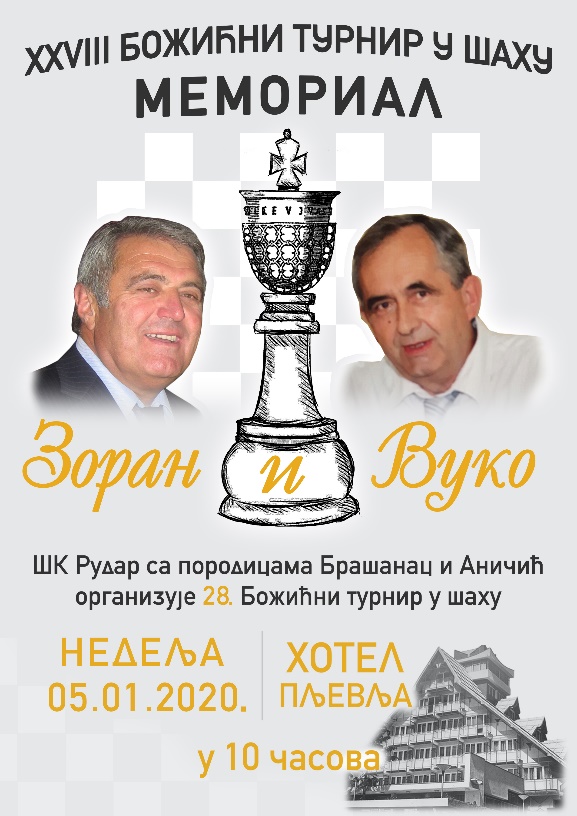 